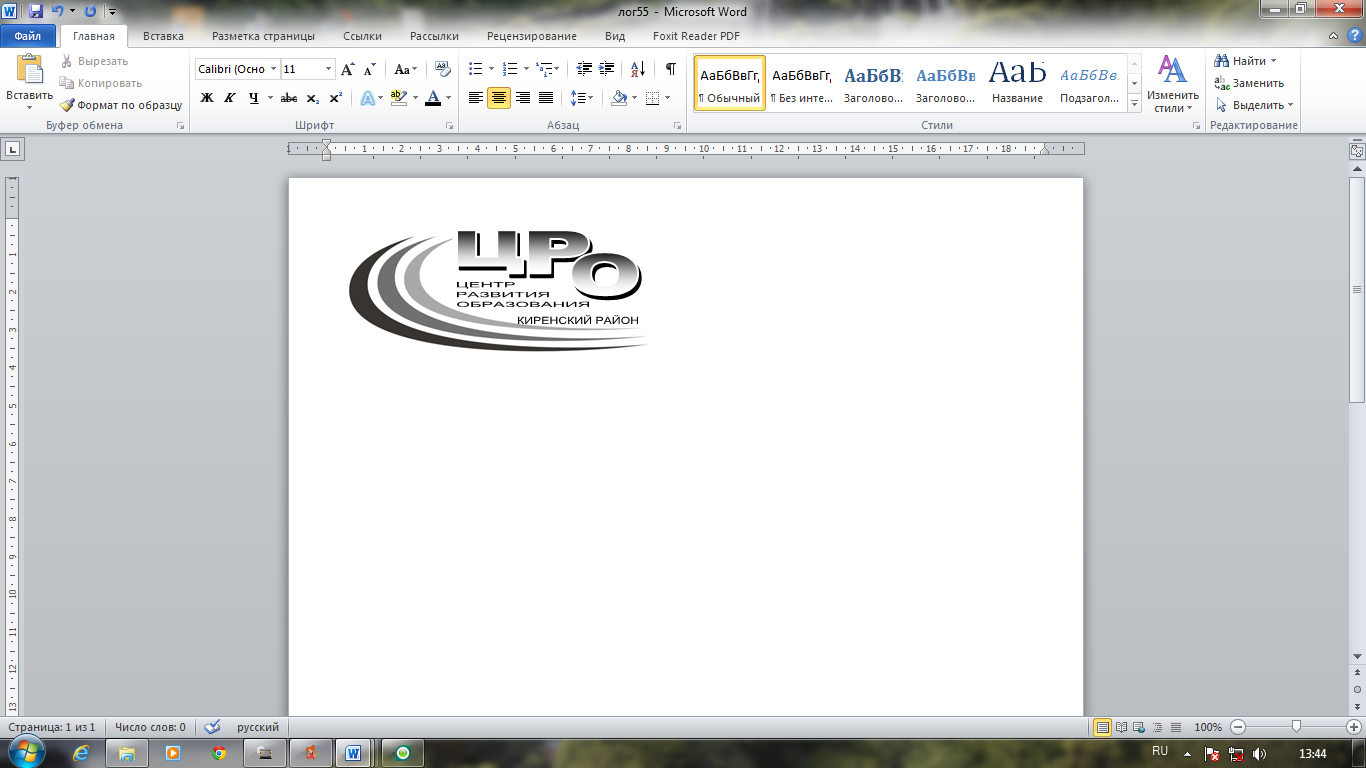 ПЛАН ПРОВЕДЕНИЯ ЗАСЕДАНИЙ РАЙОННЫХ МЕТОДИЧЕСКИХ ОБЪЕДИНЕНИЙ НА 2021-2022 УЧЕБНЫЙ ГОДМесяцРМО Мероприятие СентябрьВсе РМО Анализ работы МО за 2020 /21 уч. г. Корректировка и утверждение плана работы РМО на 2021/2022 учебный год.РМО учителей иностранных языковИнструктивно-методическое совещание «Организация работы на 2021-2022 учебный год».Октябрь РМО педагогов-психологов и социальных педагоговРоль семьи в обучении и воспитании ребенка.Октябрь РМО учителей физической культурыМастер – класс: «Формирование педагогической компетентности учителя физической культуры в организации учебной и внеурочной деятельности по предмету с позиции здоровьебережения».Октябрь РМО учителей русского языка и литературыИнновационные педагогические технологии как условие развития УУД при обучении русскому языку и литературе.РМО географииФормы повышения уровня профессионализма учителей географии через расширение практико-ориентировочных занятий, проектных работ, нацеленных на выполнение требований ФГОС. РМО молодых педагоговОрганизация наставничества. Мастер-класс от наставника.Ноябрь РМО учителей ОБЖФормирование саморазвивающейся личности обучающихся в курсе «Основы безопасности жизнедеятельности» на основе внедрения новых педагогических технологий.Ноябрь РМО учителей химииРазвитие познавательного интереса учащихся к предметам естественного цикла через исследовательскую и проектную деятельность.Ноябрь РМО учителей биологииРабота в секциях по предмету. Особенности итоговой аттестации выпускников 11 классов по биологии в 2021 году.Ноябрь РМО учителей технологии, музыки, изо, дополнительного образованияСеминар «Метапредметный подход на уроках технологии».Ноябрь РМО учителей начальных классовЭлектронные образовательные ресурсы для начальной школы.РМО учителей математики, физики, информатикиОрганизация работы с одаренными детьми.РМО  учителей истории и обществознания, ОРКСЭ и ОДНКНРФГОС ООО, ФГОС СОО «Результаты мониторинга адаптации пятиклассников и десятиклассников».Декабрь РМО учителей иностранных языковМоделирование учебного занятия по иностранному языку с использованием современных образовательных технологий. РМО учителей-логопедов, учителей специальных коррекционных классовОрганизация консультативной помощи родителям детей с трудностями в обучении и воспитании.Январь РМО учителей ОБЖРабочая программа учителя ОБЖ. Особенности составление рабочей программы учителя ОБЖ в условиях реализации ФГОС основного общего образования.РМО  учителей физической культурыФГОС по физической культуре для 1-11 классов общеобразовательных учреждений.Февраль РМО  учителей истории и обществознания, ОРКСЭ и ОДНКНРРабота по обеспечению преемственности: начальная школа - основная школа.Февраль РМО  учителей химииСовременные педагогические технологии - одно из условий повышения качества образования.Февраль РМО учителей-логопедов, учителей специальных коррекционных классовИнновационная деятельность логопедов и учителей коррекционных классов как условие повышения качества коррекционно-развивающей работы с детьми с ОВЗ.Март РМО учителей биологииИнформационно-методический день по теме: «Организация работы с детьми с ограниченными возможностями здоровья».РМО учителей технологии, музыки, изо, дополнительного образованияКруглый стол «Система оценки достижения планируемых результатов освоения основной образовательной программы основного общего образования».РМО педагогов-психологов и социальных педагоговСоциально-профилактическая работа с детьми «группы риска».РМО учителей математики, физики, информатикиОбновление содержания и методики преподавания школьного курса математики, физики, информатики в условиях ФГОС ООО.Апрель РМО учителей физической культурыИспользование педагогических технологий в урочной и внеурочной деятельности.Апрель РМО учителей начальных классовКреативные методики в педагогической практике.Май РМО учителей технологии, музыки, изо, дополнительного образованияАктуальные вопросы преподавания технологии.Май Все РМОИтоги работы методического объединения за 2021/2022 учебный год и совершенствование информационно-методического обеспечения образовательного процесса в следующем учебном году.